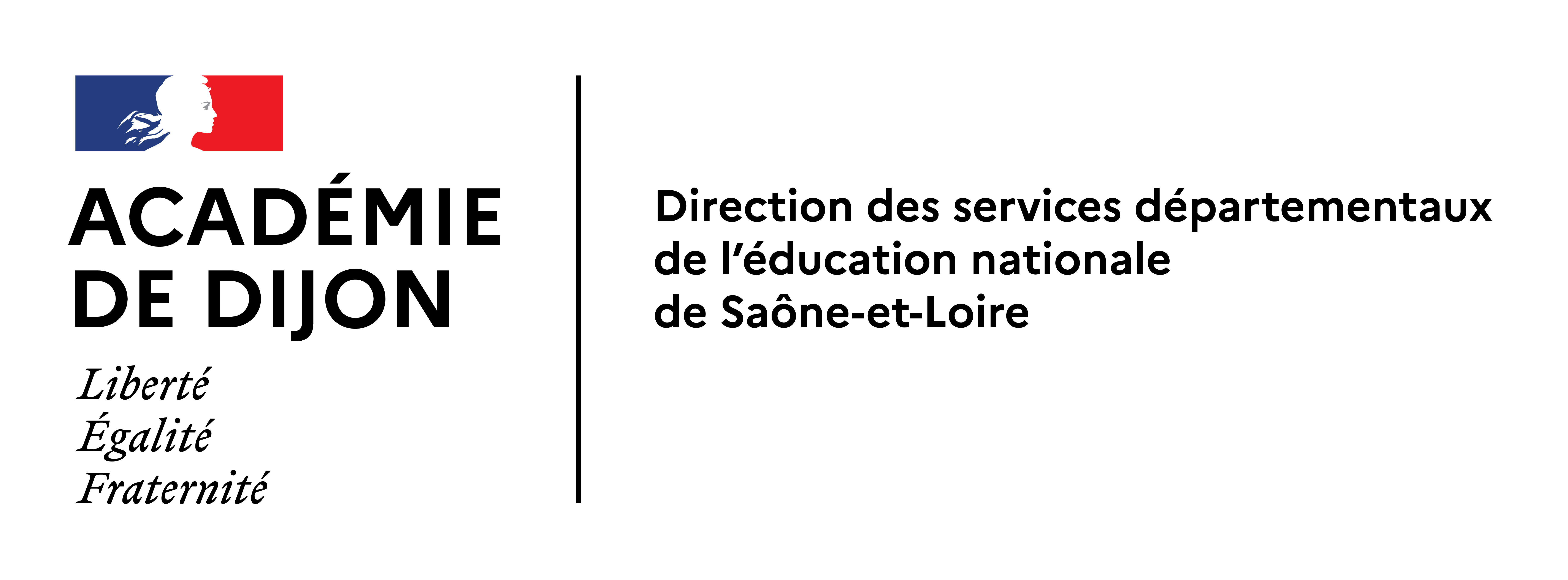 PROGRAMME PERSONNALISÉ DERÉUSSITE ÉDUCATIVE PASSERELLEPour réussir au collège à la rentrée 2024PROGRAMME PERSONNALISÉ DE RÉUSSITE ÉDUCATIVE PASSERELLEÉcole :Nom de l’enseignant :Collège :Nom de l’enseignant :ÉLÈVENom et prénom : 	Date de naissance : 	REPÈRES SUR LA SCOLARITÉREPÈRES SUR LA SCOLARITÉREPÈRES SUR LA SCOLARITÉREPÈRES SUR LA SCOLARITÉHISTORIQUE DES PROPOSITIONS DE L’ÉCOLENiveau de classeMise en œuvre (oui/non)Si non, préciser le motifProlongation de cycle (en cycle 1, 2 ou 3)PPREAide du RASED à dominante pédagogique ou à dominante relationnelleBilan réalisé par le psychologue de l’éducation nationalePAP (Projet d’Accompagnement Personnalisé)PAI (Projet d’Accueil Individualisé)Proposition saisine de la MDPHPPS (Projet Personnalisé de Scolarisation)Pré-orientation EGPA (SEGPA ou EREA)Aide extérieure si connue (orthophonie, CMP, SESSAD, aide aux devoirs ...)Autre (stage de réussite…), autre bilanNom, prénom de l’élève :Volet 1 : ÉcoleVolet 1 : ÉcoleVolet 1 : ÉcoleVolet 2 : CollègeVolet 2 : CollègeNom, prénom de l’élève :Points fortsCompétences à renforcer prioritairement jusqu’à la fin du cycle 3Démarches et dispositifs mis en œuvre jusqu’à la fin du CM2Préconisations pour le début de la 6èmeDispositif mis en œuvre en début de 6ème. Contenus travaillés (dans et hors classe)Français MathématiquesCompétences sociales (respect d’autrui, vivre ensemble...)Métier d’élève (méthode de travail, autonomie…)AutreDate : 		Signature de la famille : Commentaires et souhaits de la famille :	Date de la transmission du PPRE Passerelle au collège : 	Nom et signature de l’enseignant :Nom et signature du directeur : Nom et signature du professeur de collège présent : Nom et signature du principal de collège :